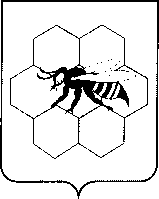   СОБРАНИЕ ПРЕДСТАВИТЕЛЕЙ СЕЛЬСКОГО ПОСЕЛЕНИЯ ПЕСТРАВКА МУНИЦИПАЛЬНОГО РАЙОНА ПЕСТРАВСКИЙ  САМАРСКОЙ ОБЛАСТИ  Р Е Ш Е Н И ЕОб одобрении проекта соглашения о передаче осуществления части полномочий  по организации в границах поселения водоснабжения населения и водоотведения, в пределах полномочий, установленных законодательством Российской Федерации, по части предоставления субсидий ресурсоснабжающим организациям в целях возмещения недополученных доходов или возмещения затрат в связи с применением регулируемых в установленном порядке цен (тарифов) на коммунальные услуги  	12 июля 2017 года                                                                               №  60В соответствии Федеральным законом № 131-ФЗ от 06.10.2003 года «Об общих принципах  организации местного самоуправления в РФ»,  Уставом сельского поселения Пестравка муниципального района Пестравский Самарской области, Собрание представителей сельского поселения Пестравка муниципального района Пестравский Самарской области РЕШИЛО: 1.	Одобрить проект Соглашения о передаче осуществления части полномочий по организации в границах поселения водоснабжения населения и водоотведения, в пределах полномочий, установленных законодательством Российской Федерации, по части предоставления субсидий ресурсоснабжающим организациям в целях возмещения недополученных доходов или возмещения затрат в связи с применением регулируемых в установленном порядке цен (тарифов) на коммунальные услуги (Приложение).2.	Направить проект соглашения, указанных в п. 1 настоящего решения в Собрание представителей муниципального района Пестравский Самарской области для одобрения.3. 	Администрации сельского  поселения  Пестравка муниципального района Пестравский Самарской области заключить  соглашение с администрацией муниципального  района  Пестравский  о передаче вышеуказанных полномочий по решению вопросов местного значения, отнесенного к компетенции сельского поселения.4. 	Контроль за исполнением настоящего Решения возложить на Главу администрации сельского поселения Пестравка муниципального района Пестравский Самарской области Казачкова И.М.Глава сельского поселения Пестравкамуниципального района Пестравский Самарской области                                                                                                И.М. КАЗАЧКОВПредседатель Собрания представителей сельского поселения Пестравка муниципального района Пестравский Самарской области                                                                                                А.М. УНЯЕВ                                                                                          ПРИЛОЖЕНИЕ  к Решению Собрания представителейсельского поселения Пестравка муниципального района Пестравский Самарской области № 60 от 12.07.2017г. Соглашениемежду администрацией сельского поселения Пестравкамуниципального района Пестравский Самарской области и администрацией муниципального района Пестравский Самарскойобласти о передаче осуществления части полномочий  «___ » __________________201__ года                                          село ПестравкаАдминистрация сельского поселения Пестравка муниципального района Пестравский Самарской области (далее – Поселение), в лице Главы сельского поселения Казачкова Ивана Михайловича, действующего на основании Устава сельского поселения Пестравка муниципального района Пестравский Самарской области, и решения Собрания представителей сельского поселения Пестравка муниципального района Пестравский Самарской области «О передаче осуществления части полномочий органам местного самоуправления муниципального района Пестравский» № 60  от 12 июля  2017 года с одной стороны, иАдминистрация муниципального района Пестравский Самарской области (далее – Администрация муниципального района), в лице И.О. Главы муниципального района Пестравский Самарской области Шаталова Владимира Викторовича, действующего на основании Устава муниципального района Пестравский Самарской области и решения Собрания представителей муниципального района Пестравский Самарской области № 154 от 13.07.2017 года, с другой стороны, в соответствии с Федеральным законом «Об общих принципах организации местного самоуправления в Российской Федерации» от 06.10.2003 № 131-ФЗ заключили настоящее Соглашение о нижеследующем: 1. Предмет соглашения1.1. Предметом настоящего Соглашения является передача сельским поселением Пестравка муниципального района Пестравский полномочий, связанным с вопросами по организации в границах поселения водоснабжения населения и водоотведения, в пределах полномочий, установленных законодательством Российской Федерации, по части предоставления субсидий ресурсоснабжающим организациям в целях возмещения недополученных доходов или возмещения затрат в связи с применением регулируемых в установленном порядке цен (тарифов) на коммунальные услуги.1.2. Настоящее Соглашение заключено в целях исполнения требований федерального законодательства, в том числе п.п. 4.3п. 1 ст. 17 Федерального закона «Об общих принципах организации местного самоуправления в Российской Федерации» от 06.10.2003 № 131-ФЗ, Федерального закона от 30 декабря 2004 года № 210-ФЗ "Об основах регулирования тарифов организаций коммунального комплекса», Жилищного кодекса Российской Федерации. 2. Перечень полномочий, подлежащих передаче.2.1. Поселение передает администрации муниципального района осуществление полномочий по следующим вопросам местного значения:2.1.1. Утверждение порядка предоставления субсидий ресурсоснабжающим организациям в целях возмещения недополученных доходов или возмещения затрат в связи с применением регулируемых в установленном порядке цен (тарифов) на коммунальные услуги;2.1.2. Проведение отбора организаций, имеющих право на получение субсидий на возмещение недополученных доходов или возмещение затрат в связи с применением регулируемых в установленном порядке цен (тарифов) на коммунальные услуги;2.1.3. Заключение соглашений с ресурсоснабжающими организациями по возмещению недополученных доходов или возмещению затрат в связи с применением регулируемых в установленном порядке цен (тарифов) на коммунальные услуги;2.1.4. Осуществление субсидирования организаций, по возмещению недополученных доходов или возмещению затрат в связи с применением регулируемых в установленном порядке цен (тарифов) на коммунальные услуги;2.1.5.Осуществление финансового контроля за целевым использованием финансовых средств, связанных с субсидированием ресурсоснабжающих организаций по возмещению недополученных доходов или возмещению затрат в связи с применением регулируемых в установленном порядке цен (тарифов) на коммунальные услуги.3. Права и обязанности сторон.3.1. При исполнении настоящего Соглашения Администрация муниципального района:а) принимает полномочия на себя и самостоятельно определяет порядок их осуществления в соответствии с Федеральным законом «Об общих принципах организации местного самоуправления в Российской Федерации» от 06.10.2003 № 131-ФЗ и настоящим Соглашением. б) предоставляет информацию Поселению об осуществлении переданных в соответствии с настоящим Соглашением полномочий.3.2. При исполнении настоящего Соглашения Поселение:а) обеспечивает финансовыми средствами осуществление Администрацией муниципального района передаваемых полномочий;б) представляет в Администрацию муниципального района по соответствующим запросам информацию, связанную с переданными полномочиями;в) осуществляет контроль за исполнением Администрацией муниципального района переданных полномочий;г) вправе получать от Администрации муниципального района информацию об осуществлении полномочий;д) вправе требовать возврата суммы перечисленных финансовых средств, в случае досрочного отзыва переданных полномочий.3.3. Порядок осуществления иных полномочий, передаваемых в соответствии с настоящим Соглашением, определяется сторонами в рабочем порядке по мере необходимости.4. Финансовое обеспечение переданных полномочий.4.1 Переданные настоящим Соглашением полномочия осуществляются за счет иных межбюджетных трансфертов, предоставляемых из бюджета Поселения в бюджет муниципального района.4.2. Объем иных межбюджетных трансфертов, предоставляемых в бюджет муниципального района, предусматривается в решении представительного органа Поселения о бюджете на соответствующий финансовый год.4.3. Объем средств иных межбюджетных трансфертов определяется в соответствии с приведенным ниже порядком: 5. Порядок расчета иных межбюджетных трансфертов5.1.	Объем межбюджетных трансфертов рассчитывается исходя из потребности в сумме субсидирования на выполнение полномочий по решению вопросов местного значения.Расчет межбюджетных трансфертов определяется по следующей формуле:S=(Тсс-Токк) х V, гдеS – объем межбюджетных трансфертов   из бюджета поселения на реализацию вопросов местного значения;Токк- установленный органом регулирования тариф организации коммунального комплекса на соответствующую коммунальную услугу на территории сельского поселения (в рублях, без учета НДС);Тсс.- тариф на соответствующую коммунальную услугу организации коммунального комплекса из расчета полной себестоимости на территории сельского поселения (в рублях, без учета НДС);V – Объем предоставляемых населению сельского поселения коммунальных услуг (в натуральных величинах).5.2.	Средства иных межбюджетных трансфертов перечисляются в бюджет муниципального района Пестравский  единовременно в сумме 500 тыс. рублей, не позднее 30 календарных дней с момента заключения настоящего Соглашения, носят целевой характер и используются Администрацией муниципального района в соответствии с бюджетным законодательством.6. Срок действия Соглашения.6.1. Действие настоящего Соглашения распространяется на период с «01» января 2017 года и действует по «31» декабря 2017 года.6.2. Обязательства сторон, по настоящему Соглашению, прекращаются с момента окончания срока действия Соглашения и (или) досрочного расторжения настоящего Соглашения. Те обязательства, к исполнению которых стороны настоящего Соглашения уже приступили, подлежат исполнению.7. Изменение условий Соглашения.7.1. Изменение условий настоящего Соглашения осуществляется по взаимному согласию Сторон путем внесения в него изменений и дополнений.7.2. Соглашение подлежит изменению или расторжению в случае внесения изменений и дополнений в законодательство Российской Федерации, регулирующее порядок заключения соглашений о передаче осуществления полномочий.8. Прекращение действия Соглашения.8.1. Основанием прекращения действия настоящего Соглашения является истечение срока его действия.8.2. Основаниями досрочного прекращения действия настоящего Соглашения являются соглашение сторон, неисполнение, существенное нарушение условий настоящего Соглашения.8.3. Существенным является следующее нарушение настоящего Соглашения:8.3.1. Со стороны Поселения:- не перечисление в течение 2-х месяцев средств иных межбюджетных трансфертов;8.3.2. Со стороны Администрации муниципального района:- неисполнение полномочий, переданных Поселением в соответствии с частью 2 настоящего Соглашения.8.4. В случаях, предусмотренных пунктом 8.2. настоящего Соглашения, настоящее Соглашение может быть расторгнуто одной из Сторон в одностороннем порядке. 8.5. Уведомление о намерении расторгнуть настоящее Соглашение в одностороннем порядке направляется одной из Сторон в письменном виде не менее чем за 1 календарный месяц до даты расторжения настоящего Соглашения.9. Урегулирование споров.9.1. Споры, которые могут возникнуть при исполнении условий настоящего Соглашения, Стороны будут стремиться разрешать в порядке досудебного разбирательства путем переговоров, обмена письмами и другими способами.9.2. При не достижении взаимоприемлемого решения Стороны вправе передать спорный вопрос на разрешение в суд.9.3. По всем вопросам, не урегулированным в настоящем Соглашении, но прямо или косвенно вытекающим из отношений Сторон по нему, затрагивающим имущественные и иные интересы Сторон Соглашения, имея в виду необходимость защиты их охраняемых законом прав и интересов, Стороны настоящего Соглашения будут руководствоваться нормами и положениями действующего законодательства Российской Федерации.10. Ответственность сторон.10.1. Ответственность Администрации муниципального района наступает, если неисполнение (ненадлежащее исполнение) обязательств, не вызвано неисполнением администрацией поселения своих полномочий, в том числе по представлению администрации муниципального района необходимой информации, документов и разъяснений.10.2. Поселение несет ответственность за просрочку перечисления финансовых средств из бюджета поселения в бюджет муниципального района в виде пени в размере 0,1% от суммы задолженности за каждый день просрочки.10.3.Администрация возвращает Поселению суммы перечисленных финансовых средств в случае неисполнения в полном объеме переданных полномочий без уважительных к тому причин.10.4. Стороны не несут ответственность по своим обязательствам, если:1) в период действия настоящего Соглашения произошли изменения в действующем законодательстве, делающие невозможным их выполнение;2) невыполнение явилось следствием обстоятельств непреодолимой силы. 10.5. Сторона, для которой возникли условия невозможности выполнения обязательств по настоящему Соглашению, обязана немедленно известить другую сторону о наступлении и прекращении вышеуказанных обстоятельств.10.6. Надлежащим подтверждением наличия вышеуказанных обстоятельств и их продолжительности будут служить официально заверенные документы Администраций муниципального района и Поселения, а также соответствующих органов государственной власти.10.7. В случае изменения реквизитов сторон настоящего Соглашения последние обязаны в пятидневный срок уведомить об этом друг друга в письменной форме.10.8. Настоящее Соглашение подготовлено на 4 (четырех) листах в двух экземплярах, по одному для каждой из Сторон, имеющих равную юридическую силу.Подписи Сторон Соглашения.Администрация сельского поселения Пестравка муниципального района Пестравский Самарской областиГлава сельского поселения Пестравка_________________И.М. КАЗАЧКОВАдминистрация муниципального района Пестравский Самарской области И.О. Главы муниципального района Пестравский __________________       В.В. ШАТАЛОВ